Театрализованная деятельность и её интеграцияОсновным направлением становления и развития коммуникативной компетентности детей является театрализованная  деятельность в детском саду.Театрализованная деятельность позволяет формировать опыт социальных навыков поведения потому, что каждое литературное произведение для детей дошкольного возраста всегда имеет нравственную направленность (дружба, доброта, честность, смелость). Благодаря театрализации, ребенок не только познает мир, но и выражает своё собственное отношение к добру и злу, приобщается к фольклору, национальной культуре. Поэтому задача приобщения детей к театрализованной деятельности становится актуальной для педагогов дошкольных учреждений.Одной из основных задач Федерального государственного образовательного стандарта является создание условий благоприятного развития детей в соответствии с их возрастными и индивидуальными особенностями и склонностями, развитие способностей и творческого потенциала каждого ребенка как субъекта отношений с самим собой, другими детьми, взрослыми и миром.Воспитательные возможности театрализованной деятельности широки.Участвуя в ней, дети знакомятся с окружающим миром во всём его  многообразии через образы, краски, звуки;Участвуя в ней, дети умственно развиваются: думают, анализируют, делают выводы и обобщения;Участвуя в ней, у детей активизируется словарный запас, совершенствуется звуковая культура речи и её интонационный строй, улучшается диалогическая речь, её грамматический строй.Таким образом, театрализованная деятельность помогает всесторонне развивать ребёнка.Театрализованная  деятельность  - это не просто игра.Это прекрасное средство для интенсивного развития детей, обогащения словаря, развития мышления, воображения и познавательных способностей.Научные исследования и педагогическая практика доказывают, что начало развития творческих способностей приходится на дошкольный возраст.В этом возрасте дети чрезвычайно любознательны, у них есть огромное желание познавать окружающий мир.Виды театрализованной деятельности:1.Театрализованная деятельность в детском саду.2. Свободная совместная деятельность детей и взрослых.3. Театрализованная игра в самостоятельной деятельности детей.Театрализованная игра на занятиях. Во время занятий педагог включает театрализованную игру как игровой прием и форму обучения детей. В занятие вводятся персонажи, которые помогают детям усвоить те или иные знания, умения и навыки. Игровые приемы, используемые на занятиях, позволяют более доступно объяснить детям тот или иной материал; привлекают своей ненавязчивостью, отсутствием жесткой регламентации деятельности, излишней сухости в изложении материала. Так, на занятие по математике в гости приходит петрушка, который не умеет считать, и дети объясняют ему правила математики; на занятиях по ознакомлению с окружающим миром смешной Карлсон с удовольствием постигает вместе с детьми секреты ухода за растениями, а куклы–зверята разыгрывают представление на тему, почему надо беречь все живое.Игровая форма проведения занятий способствует раскрепощению ребенка, созданию атмосферы свободы и игры. Вместе с тем игра, используемая на занятиях, является по большой своей части дидактической, то есть обучающей игрой, и не может заменить самостоятельную игру детей в плане того воспитательного и развивающего эффекта, который она дает. Поэтому исследователи считают недопустимым стирание граней между самостоятельной и обучающей игрой: для каждой из них определено свое место и значение в жизни и деятельности ребенка.Свободная совместная деятельность детей и взрослых. Это совместная деятельность на прогулке, вне занятий. Сюда включаются игровые ситуации прогулок, организация игр в игровых комнатах. Чтение художественной литературы с последующим обыгрыванием сюжетных эпизодов вне занятий в течение дня, игры-рисования на свободную тему, строительные игры с драматизацией. В свободной совместной деятельности детей и взрослых наибольшее впечатление оказывают на детей спектакли (кукольные, драматические) в исполнении взрослых и старших детей. Детям хочется еще раз пережить заинтересовавшие их сюжеты, поэтому они обыгрывают их в своей игре, заново проходя по сюжетным линиям, по-своему преобразуя, варьируя и выстраивая их. Дети повторяют историю о колобке, распределяют роли в игре в теремок, строго соблюдая правила очередности появления того или иного персонажа. Все указанные виды игровой деятельности влияют на самостоятельную игру детей, являются толчком для творческой мысли, идеи, требующей воплощения.Театрализованная игра в самостоятельной деятельности детей. Известно, что самостоятельная игра дошкольников возникает под воздействием впечатлений, полученных из окружающей среды. Следовательно, для возникновения и развития полноценной игровой деятельности необходимо питать впечатления детей. На самостоятельную игру дошкольников в детском саду влияют два существительных фактора: регламентированные занятия взрослых с детьми и свободная деятельность детей и взрослых.Влияние регламентированных занятий проявляется в отражении самостоятельной деятельности детей того содержания, материала, которые используются в процессе обучения детей. Это могут быть рассказы, истории, сказки, которые заинтересовали детей настолько, что им захотелось воплотить их в самостоятельной игре. Дети могут увлечься какими-либо опытами, производимыми на занятии, действиями механизмов и т.д. Если самостоятельная игра имеет высокий уровень развития, то дети в ней придумывают к ранее уже известным героям, новых.Большое впечатление на детей оказывают праздники и развлечения. Яркие впечатления, бурные чувства и переживания толкают детей как немедленное, так и отсроченное во времени воплощение в игре увиденного. Дети обыгрывают прозвучавшие на празднике песни, поставленные сценки, проведенные игры. В самостоятельных детских играх отражаются персонажи и сюжеты, взволновавшие детей. Так, дети часто играют в Снегурочку и Деда Мороза, создавая в игровой комнате заново мир новогоднего праздника. Они повторяют сюжеты, разыгранные взрослыми на Троицу, на улице плетут венки, обмениваются ими.Яркие сюжеты, игры, хороводы, усвоенные в совместной свободной деятельности детей и взрослых, в играх-занятиях, также способствуют возникновению самостоятельной театрализованной игры детей. Дошкольники с удовольствием повторяют знакомые игры в самостоятельной деятельности, растет их количество в игровом репертуаре, появляется возможность их выбора, что разнообразит саму игровую деятельность.На прогулке предоставляются большие возможности для игрового развития детей. Здесь инициатива детей не сковывается регламентирующей обстановкой. Детям предоставлены свобода передвижения, пространство для игр, возможность пользоваться атрибутикой и элементами костюмов. Воспитатель может заинтересовать детей неожиданной игровой ситуацией (волк подглядывает за зайцем из-за куста; кукла Машенька съезжает с горки на саночках; на полянке расположился игрушечный зоопарк), драматизацией эпизодов знакомой сказки. Все это оказывает эмоциональное воздействие на детей и переносится затем в самостоятельные игры.Большое внимание на детей оказывает не все увиденное и услышанное в стенах детского сада и за его пределами. В самостоятельную игру детей переносится только то, что взволновало их воображение яркими, захватывающими образами, заставило испытать сильные чувства. Пробудило интерес. Дало пищу для размышлений.Немаловажное значение имеет умение педагогического коллектива обратить внимание родителей к проблемам их собственных детей. Для этого необходимо привлекать родителей для подготовки и проведения праздников, развлечений, игр. В процессе целенаправленной работы родители проникнуться заботой о собственных детях и будут внимательно относиться к детской игре как к насущной потребности ребенка, стараться организовывать игры дома.Вышесказанное позволяет сделать вывод о том, что самостоятельная творческая игра может развиваться, если:практические работники осознают важную роль самостоятельной игры в жизни ребенкав воспитательном процессе ДОУ игра занимает ведущее положение среди других видов деятельности детейдетям отводят время и место для самодеятельных игрсоздается окружающая среда, питающая яркими художественными образами и сюжетами детские игрывоспитатели являются образцами творческого поведения, владеют опытом театральных выступлений, обладают артистическими качествамисоздается взросло — детская общность (педагоги-дети-родители), которая живет общими интересами, претворяет в жизнь творческие проекты, строит планы на будущее общение. Существует несколько точек зрения про классификацию игр. Это  такие  как драматизации и режиссёрские игры.Классификация театрализованных игр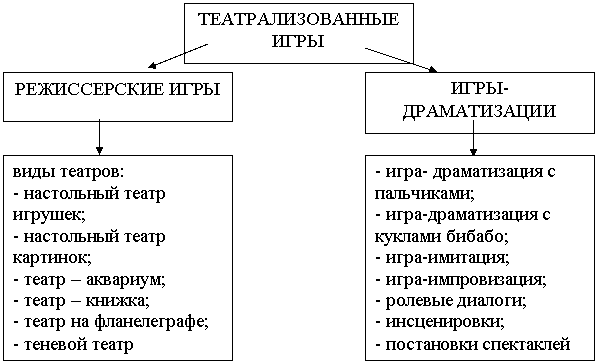 В играх-драматизациях ребёнок самостоятельно создаёт образ с помощью комплекса средств выразительности (интонация, мимика. пантомима), производит собственные действия исполнения роли, исполняет какой - либо сюжет с заранее существующим сценарием.Режиссёрские игры могут быть групповыми: каждый ведёт игрушки в общем сюжете или выступает как режиссёр импровизированного концерта, спектакля. В режиссёрской игре ребёнок не является сценическим персонажем, действует за игрушечного героя, выступает в роли сценариста и режиссёра, управляет игрушками или их заместителями.Успешную работу детей посредством театрализованной деятельности невозможно выстроить без партнерских отношений с родителями.Только при тесном взаимодействии семьи и детского сада театрализованная деятельность будет успешной. Самые главные ценители театральных постановок в детском саду, маленьких актеров - это их родители.Если театр в классическом варианте начинается с вешалки, то в детском саду он начинается с атрибутов, по которым дети получают начальные сведения об этом виде творческой активности. В каждой группе рекомендуется пополнять театральный уголок.Театр — доступный вид искусства для дошкольников, развивающий художественные способности, эстетический вкус и коммуникативные навыки, а также способствующий нравственному воспитанию детей.Взаимосвязь театрализованной деятельности с образовательными областямиречьнравственные качествакоммуникативные способностиэмоциональная сфераинтеллектуальные способности.Углубленная работа по театрализованной деятельности, способствующая выявлению и развитию способностей и талантов каждого ребенка соответствует требованиям основных нормативных документов, регламентирующих деятельность ДОУ.Театрализованная деятельность в системе обучения детей в ДОУ.Социально-коммуникативное развитие• формирование положительных взаимоотношений между детьми в процессе совместной деятельности;
• воспитание культуры познания взрослых и детей (эмоциональные состояния, личностные качества, оценка поступков и пр.);• воспитание у ребенка уважения к себе, сознательного отношения к своей деятельности;
• развитие эмоций;• воспитание этически ценных способов общения в соответствии с нормами и правилами жизни в обществе;Познавательное развитие• развитие разносторонних представлений о действительности (разные виды театра, профессии людей, создающих спектакль);• наблюдение за явлениями природы, поведением животных (для передачи символическими средствами в игре–драматизации)• обеспечение взаимосвязи конструирования с театрализованной игрой для развития динамических пространственных представлений;• развитие памяти, обучение умению планировать свои действия для достижения результата.Речевое развитие• содействие развитию монологической и диалогической речи• обогащение словаря: образных выражений, сравнений, эпитетов, синонимов, антонимов и пр.;• овладение выразительными средствами общения: словесными (регулированием темпа, громкости, произнесения, интонации и др.) и невербальными (мимикой, пантомимикой, позами, жестами).Художественно-эстетическое развитие• приобщение к высокохудожественной литературе, музыке, фольклору;• развитие воображения;• приобщение к совместной дизайн-деятельности по моделированию элементов костюма, декораций, атрибутов;• создание выразительного художественного образа;• формирование элементарных представлений о видах искусства;• реализация самостоятельной творческой деятельности детей.Физическое развитие• согласование действий и сопровождающей их речи;• умение воплощать в творческом движении настроение, характер и процесс развития образа;• выразительность исполнения основных видов движений;• развитие общей и мелкой моторики: координации движений, мелкой моторики руки, снятие мышечного напряжения, формирование осанки.Речевое развитие• содействие развитию монологической и диалогической речи• обогащение словаря: образных выражений, сравнений, эпитетов, синонимов, антонимов и пр.;• овладение выразительными средствами общения: словесными (регулированием темпа, громкости, произнесения, интонации и др.) и невербальными (мимикой, пантомимикой, позами, жестами).Методика организации театральной деятельностиНа каждом возрастном этапе подходы к методике работы с детьми должны быть разными:В младшей группе: – имитация характерных движений сказочных героев, где ведущие роли исполняют взрослые, обыгрываются игрушки.В средней группе:– участие детей в инсценировках песен, игр и сказок где происходит обучение элементам художественно-образных выразительных средств (интонации, мимике и пантомиме).В старшем дошкольном возрасте: – инсценировки по художественным произведениям, в которых дети исполняют роли;- спектакли на основе содержания, придуманного самими детьми;- инсценировки с использованием кукол и плоскостных фигурок.В старшем возрасте совершенствуем художественно – образные исполнительские умения.В подготовительном дошкольном возрасте:– инсценировки по художественным произведениям, в которых дети исполняют роли;- спектакли на основе содержания, придуманного самими детьми;- инсценировки с использованием кукол и плоскостных фигурок.Развиваем творческую самостоятельность в передаче образа, выразительность речевых и пантомимических действий.Методика работы с детьми младшей группы.Имитационным движениям (сказочных животных) можно обучать на физкультурных и музыкальных занятиях, в свободной деятельности. Например, прочитав сказку «Лиса, заяц и петух» можно попросить детей показать образ смелого петушка в движении. Можно послушать русскую народную мелодию «Курочка и петушок» и спросить, подходит ли музыка образу смелого петушка из сказки. После этого можно предложить детям загадать загадки друг другу, имитируя движения различных животных. Причём, наблюдая с детьми за исполнителями, необходимо учить их подмечать различия в характере одного образа («Чем отличается лиса Таня от лисы Светы?» и т.д.).Педагог постепенно расширяет игровой опыт за счет освоения разновидностей игры драматизации, что достигается последовательным усложнением игровых заданий, в которые включается ребенок. Ступени: • Игра-имитация отдельных действий человека, животных и птиц и имитация основных эмоций человека (выглянуло солнышко - дети обрадовались: улыбнулись, захлопали в ладоши, запрыгали на месте). • Игра-имитация цепочки последовательных действий в сочетании с передачей эмоций героя (веселые матрешки захлопали в ладошки и стали танцевать). • Игра-имитация образов хорошо знакомых сказочных персонажей (неуклюжий медведь идет к домику, храбрый петушок шагает по дорожке). • Игра-импровизация под музыку («Веселый дождик»). • Бессловесная игра-импровизация с одним персонажам по текстам стихов и прибауток, которые читает воспитатель («Заинька, попляши...»).  • Игра-импровизация пo текстам коротких сказок, рассказов и стихов, которые рассказывает воспитатель (3. Александрова «Елочка). • Ролевой диалог героев сказок («Рукавичка», «Заюшкина избушка»). • Инсценирование фрагментов сказок о животных («Теремок»). • Игра-драматизация с несколькими персонажами по народным сказкам («Репка») и авторским текстам (В. Сутеев «Под грибом»). У детей этого возраста отмечается первичное освоение режиссерской театрализованной игры - настольного театра игрушек, настольного плоскостного театра, плоскостного театра на фланелографе, пальчикового театра. Процесс освоения включает мини-постановки по текстам народных и авторских стихов, сказок («Этот пальчик-дедушка...», «Тили-бом»). Обогащение игрового опыта возможно только при условии развития специальных игровых умений. Первая группа умений связана с освоением позиции «зритель» (умение быть доброжелательным зрителем, досмотреть и дослушать до конца, похлопать в ладоши, сказать спасибо «артистам»). Вторая группа умений обеспечивает первичное становление позиции «артист» (умение использовать некоторые средства выразительности (мимики, жесты, движения, сила и тембр голоса, темп речи) для передачи образа героя, его эмоций и переживаний, правильно держать и «вести» куклу или фигурку героя в режиссерской театрализованной игре). Третья группа - умение взаимодействовать с другими участниками игры; играть дружно, не ссориться, исполнять привлекательные роли по очереди и т.д. Деятельность воспитателя должна быть направлена на стимулирование интереса к творчеству и импровизации. Постепенно они включаются и процесс игрового общения с театральными куклами, затем в совместные с взрослым импровизации типа «Знакомство», «Оказание помощи», «Разговор животного со своим детенышем» и пр. У детей развивается желание участвовать в игровых драматических миниатюрах на свободные темыМетодика работы с детьми среднего дошкольного возраста.При обучении детей средствам речевой выразительности необходимо использовать знакомые  и любимые сказки, которые концентрируют в себе всю совокупность выразительных средств русского и предоставляют ребёнку возможность естественного ознакомления с богатой языковой культурой русского народа. Кроме того, именно разыгрывание сказок позволяет научить детей пользоваться разнообразными средствами в их сочетании (речь, напев, мимика, пантомима, движения).1 этапПедагог кратко, но достаточно убедительно даёт художественное описание того места, где происходит действие инсценировки (дом, лес, дорога т.п.), читает выразительно поэтический текст, привлекая детей к проговариванию отдельных строк, которые им запомнились.Анализ события, которые описаны в сказке. Формирует у детей интерес к ним, веру в реальность происходящего и желание участвовать в этом, приняв на себя определённую роль.2 этапРаспределения ролей:Вначале фрагменты из сказок могут использоваться как упражнения.Например, детям предлагается попроситься в теремок, как лягушка или медведь ( сказка «Теремок»), после чего воспитатель спрашивает, кто из них был более похожим по голосу и манерам на этих персонажей.В другой раз можно усложнить задание, предложив одному ребёнку (по желанию) разыграть диалог двух персонажей, проговаривая слова и действуя за каждого и т.д.После распределения ролей и принятия ролей педагог побуждает детей к фантазированию по поводу внешнего вида действующих лиц, их поведения, отношения к другим персонажам и т.д. подвести к тому, что каждый образ должен быть неповторимым.Расширение театрально-игрового опыта детей осуществляется за счет освоения игры-драматизации. В работе с детьми используются: • многоперсонажные игры-драматизации по текстам двух- трехчастных сказок о животных и волшебных сказок («Гуси-лебеди»); • игры-драматизации по текстам рассказов на темы «Труд взрослых»; • постановка спектакля по произведению. Содержательную основу составляют образно-игровые этюды репродуктивного и импровизационного характера, например: «Угадай, что я делаю», «Угадай, что со мной только что было. Расширение игрового опыта детей происходит также за счет освоения театрализованной игры. В возрасте 5 лет ребенок осваивает разные виды настольного театра: мягкой игрушки, вязаный театр, конусный театр, театр народной игрушки и плоскостных фигур. Новым содержанием становятся действия с куклами на гапите. Доступен детям театр верховых кукол (без ширмы, а к концу учебного года - и с ширмой), театр ложек и пр. Пальчиковый театр чаще используется в самостоятельной деятельности, когда ребенок импровизирует на основе знакомых стихов и потешек, сопровождая свою речь несложными действиями («Жили у бабуси). Усложняются театрально-игровые умения дошкольников. Первая группа умений обеспечивает дальнейшее развитие позиции «зритель» (быть внимательным и доброжелательным зрителем; проявлять элементы зрительской культуры: не покидать своего места во время спектакля, адекватно реагировать на происходящее «на сцене», отвечать на обращение «артистов, благодарить их с помощью аплодисментов; позитивно оценивать игру сверстников-артистов»). Вторая группа умений связана с совершенствованием позиции «артист». Главным образом это подразумевает умение использовать средства невербальной (мимика, жесты, позы, движения) и интонационной выразительности для передачи образа героя, его эмоций, их развития и смены, для передачи физических особенностей персонажа, некоторых черт его характера. Развивается и умение «управлять» куклой: держать её незаметно для зрителей, правильно «вести» куклу или фигурку героя в режиссерской театрализованной игре, имитируя ходьбу, бег, прыжки, жесты и движения, символизирующие приветствия и прощание, согласие и несогласие.Третья группа умений обеспечивает первичное освоение позиции 9 «режиссер» в режиссерской театрализованной игpe, т.е. умение создавать игровое пространство на плоскости стола, наполнить его игрушками и фигурками по своему усмотрению. Четвертая группа позволяет ребенку овладеть основными умениями оформителя спектакля, определять место для игры, подбирать атрибуты, вариативно использовать материалы и элементы костюмов, включаться в процесс изготовления воспитателем недостающих атрибутов для игры. Пятая группа, направленная на позитивное взаимодействие с другими участниками игры, включает умение договариваться, устанавливать ролевые отношения, владеть элементарными способами разрешения конфликтных ситуаций в процессе игры. Воспитатель должен уделять внимание развитию интереса к творчеству импровизации в процессе придумывания содержания игры и воплощения задуманного образа с помощью разных средств выразительности. Импровизационность становится основой работы на этапе обсуждения способов воплощения образов героев и на этапе анализа результатов теат- рализованной игры, детей подводят к идее о том, что одного и того же героя, ситуацию, сюжет можно показать по-разному. Необходимо поощрять желание придумать свои способы реализации задуманного, действовать в зависимости от своего понимания содержания текста.Методика работы с детьми старшего дошкольного возраста.Дети старшего возраста вполне готовы к волевой регуляции своего поведения, поэтому работа по театрализованной деятельности строится в два этапа:1 этап- педагог заинтересовывает детей содержанием произведения, которое будет использоваться для инсценировки, выразительно исполняет его или предлагает детям сами сочинить спектакль для своего выступления;        - интересуется, понравилось ли детям произведение или нет, предлагает разыграть его по ролям;        2 этап-  распределение по ролям, подготовка и проведение самого спектакля, и выступление на сцене.Работа над ролью строится как с детьми среднего дошкольного возраста:Педагог кратко, но достаточно убедительно даёт художественное описание того места, где происходит действие инсценировки, выразительно читает текст произведения, привлекая детей к проговариванию строк, которые им запомнились;Анализирует события, которые описаны в произведении. Формирует  детей интерес к ним,  веру в реальность происходящего и желание участвовать в этом, приняв на себя определённую роль;После распределения и принятия ролей педагог побуждает детей к фантазированию по поводу внешнего вида действующих лиц, их поведения, отношения к другим героям и т.д. обсуждение заканчивается выразительным чтением инсценировки педагогом с участием детей; Педагог подводит детей к тому, что каждый образ, в котором им предстоит действовать,  должен быть неповторимым («Какой твой щенок – весёлый или грустный, как он выглядит? А как ты сумеешь показать зрителям, что у него хорошее или плохое настроение?» и т.д.)Происходит углубление театрально-игрового опыта за счет освоения разных видов игры-драматизации и режиссерской театрализованной игры (активность и самостоятельность в выборе содержания игр, творчество). Ребенку становятся доступны самостоятельные постановки спектаклей, в том числе на основе «коллажа» из нескольких литературных произведений. Опыт режиссерской игры обогащается за счет марионеток, кукол «живой рукой», тростевых кукол. Усложняются тексты для постановок (более глубокий нравственный смысл, скрытый подтекст, использование русских народных сказок-басен о животных). Игра-фантазирование становится основой театрализованной игры, в которой реальный, литературный и фантазийный планы дополняют друг друга. Для старших дошкольников характерны игры «с продолжением». Они осваивают игру «В театр», предполагающую сочетание ролевой и театрализованной игры, на основе знакомства с театром, деятельностью людей, участвующих в постановке спектакля. Развиваются специальные умения, обеспечивающие освоение комплекса игровых позиций. Первая группа умений связана с совершенствованием позиции зрителя как «умного, доброго советчика». Вторая группа предполагает углубление позиции «артист», развитие способности выражать свое отношение к идее спектакля, герою и самовыражаться с помощью комплекса средств невербальной, интонационной и языковой выразительности. Третья группа обеспечивает становление позиции «режиссер- сценарист», что подразумевает способность воплощать свои замыслы не только собственными силами, но и организуя деятельность других детей. Четвертая группа позволяет ребенку овладеть некоторыми умениями оформителя костюмера (способность обозначать место «сцены» и «зрительного зала», отбирать, творчески использовать предметы-заместители и самостоятельно изготовленные атрибуты и элементы костюмов, изготавливать афиши, приглашения и пр.). Пятая группа умений предполагает использовать позитивных приемов общения со сверстниками в процессе планирования игры, по ее ходу (переход из игрового плана в план реальных отношений) и при анализе результатов театрализованной постановки. Дети более ярко и разнообразно проявляют самостоятельность и субъективную позицию в театрализованной игре средствами стимулирования их интереса к творчеству и импровизации в процессе придумывания содержания игры и воплощения задуманного образа с помощью средств выразительности. На конкретных примерах необходимо помочь ребенку понять, что «лучшая импровизация всегда подготовлена». Подготовка достигается наличием предшествующего опыта, умением интерпретировать содержание текста и осмысливать образы героев, определенным уровнем освоения разных средств реализации своих задумок и т.д. Решение данной задачи требует предоставления детям права выбора средств для импровизации и самовыражения.Работа над этюдами:Вначале с помощью наводящих вопросов педагог подводит детей к  пониманию того, что для  накидки или костюма ребёнок сам выбирает цвета подходящие, соответствующие его точки зрения, его характеру. При этом очень важно избегать цветовых шаблонов (например, злой герой – цвета чёрные, добрый герой - светлые тона).Затем  от изобразительного образа переходим к движениям («А как двигается твой герой или кукла?»). Педагог выясняет у каждого ребёнка, каков характер его героя. Как можно движениями передать это (например, смелые и решительные зайцы двигаются быстро и уверенным шагом с высоко поднятыми мордашками. Их плечи расправлены,  лапы засунуты в карман и т.п.).От характеристики движений  педагог переходит к характеристике речи персонажей. Работа так же может осуществляться по подгруппам. Вначале педагог, в зависимости от образа предлагает выбрать соответствующую интонацию, так же как и при выработке движений, подводит к обобщённым представлениям о характере речи образа в целом. Так, например, если зайцы смелые и решительные, то, наверное, они будут говорить громко, сопровождая свою речь жестами лап и т.д.Участие родителей в этом процессе деятельности ребёнка желательно. Родители должны знать, что в этом возрасте детям очень важны  их советы и рекомендации. Благодаря привлекательной  театрализованной  деятельности  между детьми и родителями возникнет взаимопонимание  и сохранится на долгие годы. Они обязательно должны обсуждать со своим ребёнком предстоящий спектакль, совершенствовать движения, отрабатывать интонации, доделывать костюм.Методика работы с детьми подготовительного дошкольного возраста.Работа с детьми подготовительного дошкольного возраста осуществляется по двум взаимосвязанным направлениям:- первое предполагает  работу по развитию внимания, воображения, движений детей, снятию их сценического волнения и т.д.;- второе направление целиком посвящено работе над ролью и включает анализ художественного произведения, инсценировки, работу над текстом, обсуждение особенностей характеров героев, отбор средств сценической выразительности, отработку мизансцен и т.д.Главный подход к развитию детей в театрализованной деятельности строится на ведущей деятельности ребёнка – игре. Следовательно, работая с детьми, с одной стороны, важно сохранить для сцены богатство их воображения, живость и непосредственность передачи различных эмоциональных состояний. С другой стороны, необходимо вооружить детей элементарными приёмами актёрской техники.УпражненияРаботу маленького героя над собой целесообразно осуществлять в виде специальных упражнений (имитирующих те или иные действия), которые после разучивания можно ввести в повседневную жизнь детей в виде игры.Упражнения на напряжения мышц:- рубить дрова;- нести тяжёлый ящики или чемодан;- дотянуться до высоко висящей яблони и т.п.Упражнения на расслабления мышц:- заснуть на стуле;- сидя на стуле, смахнуть с рук капельки воды и т.п.Упражнения на развитие воображения:- передавать друг другу верёвку, произнося слово «змея»;- передавать друг другу пустую коробку и по очереди вынимать что – либо воображаемое и обыгрывать это;- в виде игры «испорченный телефон» передавать эмоции – злость, радость, грусть и т.п.Работа над ролью строится следующим образом:Знакомство с инсценировкой (о чём она; какие события в ней главные);Знакомство с героями инсценировки (где они живут; как выглядит их дом; каковы их внешность, одежда, манера поведения, взаимоотношение друг с другом и т.п.),Распределение ролейНепосредственная работа над ролью:- составление словесного портрета героя;- фантазирование по поводу его дома, взаимоотношений с родителями, друзьями, придумывание его любимых блюд и т.д.- сочинение различных случаев из жизни героя, непредусмотренных инсценировкой;- анализ придуманных поступков героя;- работа над текстом (почему герой говорит так; о чём он говорит и думает в этот момент). Педагог должен помочь ребёнку понять, почувствовать всё то, что скрывается за  словами текста;- работа над сценической выразительностью: определение целесообразных действий, движений, жестов персонажа на игровом пространстве, места его положения на сцене, темпоритма исполнения, мимики, интонации;- подготовка театрального костюма;- создание образа с использованием грима.Работая над выражением лица, постигая язык тела, движений, дети постепенно овладевают средствами выразительности, которые им помогут добиться успеха, почувствовать уверенность в себе и своих возможностях.Кукольный театр.Работа над спектаклем состоит из двух частей:Подготовка кукол, ширмы и декораций;Разучивание пьесы исполнителями и репетиции.Педагогу необходимо учитывать индивидуальные возможности каждого ребёнка, его интересы. Беседуя о пьесе, сказке взрослый привлекает к разговору всех детей, даже малоразговорчивых. Вначале педагог предлагает детям вспомнить,  как они разговаривали со своими куклами, когда играли в школу, детский сад, семью, больницу. Затем от разбора жизненных ситуаций переходить к обучению работе с куклами.Педагог должен помнить следующие правила:При распределении ролей обращать внимание на голоса исполнителей, которые должны подходить к роли;Один и тот же взрослый исполнитель может сыграть одну или две роли, а ребёнок только одну;Первые две – три репетиции проводятся с детьми без кукол, просто читается пьеса по ролям;Репетировать пьесу надо по отдельным картинам, даже по отдельным эпизодам или кускам пьесы; при этом следует помнить, что кукла должна жить на сцене;Для того чтобы помочь детям понять, какая кукла в данную минуту разговаривает, педагог объясняет им, что каждая кукла «говорит», она слегка двигается, сопровождая слова жестами рук, наклоном головы, даже всего корпуса.Использованная литература:1.«Играем в театр» для детей 4-6 лет   Т. Н. Доронова.  Москва «Просвещение» 2004г;2.«Театр для малышей» Генов Г.В, Москва., 1968г;3.«Театрализованные игры в детском саду». Т.И.Петрова, Е.Л.Сергеева. Москва, 2000г;4.Артемова Л.В. Театрализованные игры дошкольников.- М., 19905.Сигуткина Р. Рекомендации к организации театрализованных игр// Дошкольное воспитание.- 1988.-№8.Юрина.Н.Н Театрализованная деятельность в детском саду// Эстетическое воспитание и развитие  детей дошкольного возраста/ Под ред. Е.А.Дубровской, С.А.Козловой. – М.,2002.- С.60-89.